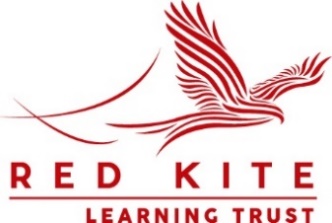 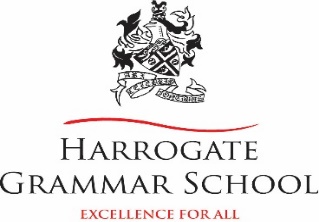 JOB PROFILEJOB PROFILEJOB PROFILEJOB PROFILEJOB PROFILEJOB PROFILEJob Title:Programme Leader – MathsSchool/Department:School/Department:Harrogate Grammar SchoolHarrogate Grammar SchoolSalary Grade:National Teacher PayScale with TLR2bWorking Hours:Working Hours:Full timeFull timeContract Type:Permanent Location:Location:HarrogateHarrogateResponsible to: Faculty LeaderResponsible to: Faculty LeaderResponsible to: Faculty LeaderResponsible to: Faculty LeaderResponsible to: Faculty LeaderResponsible to: Faculty LeaderRole summary:We are looking to appoint a highly motivated and effective Programme leader to support the Faculty Leader in leading and managing the learning programme, staff and resources within the Maths faculty. Your role is to maximise the educational outcomes for young people.Red Kite Learning Trust is committed to safeguarding and promoting the welfare of students and expects all colleagues and volunteers to share this commitmentRole summary:We are looking to appoint a highly motivated and effective Programme leader to support the Faculty Leader in leading and managing the learning programme, staff and resources within the Maths faculty. Your role is to maximise the educational outcomes for young people.Red Kite Learning Trust is committed to safeguarding and promoting the welfare of students and expects all colleagues and volunteers to share this commitmentRole summary:We are looking to appoint a highly motivated and effective Programme leader to support the Faculty Leader in leading and managing the learning programme, staff and resources within the Maths faculty. Your role is to maximise the educational outcomes for young people.Red Kite Learning Trust is committed to safeguarding and promoting the welfare of students and expects all colleagues and volunteers to share this commitmentRole summary:We are looking to appoint a highly motivated and effective Programme leader to support the Faculty Leader in leading and managing the learning programme, staff and resources within the Maths faculty. Your role is to maximise the educational outcomes for young people.Red Kite Learning Trust is committed to safeguarding and promoting the welfare of students and expects all colleagues and volunteers to share this commitmentRole summary:We are looking to appoint a highly motivated and effective Programme leader to support the Faculty Leader in leading and managing the learning programme, staff and resources within the Maths faculty. Your role is to maximise the educational outcomes for young people.Red Kite Learning Trust is committed to safeguarding and promoting the welfare of students and expects all colleagues and volunteers to share this commitmentRole summary:We are looking to appoint a highly motivated and effective Programme leader to support the Faculty Leader in leading and managing the learning programme, staff and resources within the Maths faculty. Your role is to maximise the educational outcomes for young people.Red Kite Learning Trust is committed to safeguarding and promoting the welfare of students and expects all colleagues and volunteers to share this commitmentSpecial conditions of service:No smoking policy, including e-cigarettes.Occasional requirement to work outside of school hours and off school premisesSpecial conditions of service:No smoking policy, including e-cigarettes.Occasional requirement to work outside of school hours and off school premisesSpecial conditions of service:No smoking policy, including e-cigarettes.Occasional requirement to work outside of school hours and off school premisesSpecial conditions of service:No smoking policy, including e-cigarettes.Occasional requirement to work outside of school hours and off school premisesSpecial conditions of service:No smoking policy, including e-cigarettes.Occasional requirement to work outside of school hours and off school premisesSpecial conditions of service:No smoking policy, including e-cigarettes.Occasional requirement to work outside of school hours and off school premisesRole specific responsibilities:Support and lead the school’s core purpose in providing ‘Excellence for all’ by modelling our REACH values in all aspects of the role, being and supporting colleagues and students to be the best version of themselves by leading with professional drive and humility. Effectively lead and communicate a vision of excellence within the faculty, with a relentless drive to improve the quality of teaching and learning and as a result, outcomes in the faculty; encouraging staff to be reflective in their practice, engage with instructional coaching and by using all the quality assurance tools at their disposal. Support the Faculty Leader in ensuring the effective leadership and management of the physical and human resources at the faculty’s disposal, working within budgetary constraints to get best value at all times. Support and lead all members of the faculty to develop positive and respectful relationships with all students, in line with the school’s ‘Positive Relationships Policy’; ensuring connection before correction and supporting students to develop ‘Excellent Learner Habits’.Support the Faculty Leader in leading the personal and professional development within the area, by ensuring all faculty colleagues, including ITT and ECT teachers, have access to timely, high quality performance review opportunities, which support their continued professional development, identifying any issues promptly, offering support and being prepared to challenge underperformance, ensuring high levels of retention and job satisfaction. Work alongside senior leaders, the faculty leader and fellow programme leaders to support the development and implementation of whole school strategies, contributing ideas and providing honest feedback and reflection. Support the faculty leader in leading the planning, development, effective resourcing and regular review of our aspirational and inclusive curriculum, which provides excellence for all, and which offers experiences which develop character, encourages diversity and develops understanding of British Values and citizenship. Ensure the needs of all learners are met, through careful planning of the curriculum and assessment opportunities; supporting staff to meet the needs of disadvantaged students, working towards the ambitious school goal of zero gaps; offering wider experiential opportunities, designed to develop cultural capital and increase participation.  Keep up to date with educational research both within the subject discipline but also in the wider context, to share findings with colleagues and encourage them to engage with research and development in order to improve their practice. Ensure positive and professional communication within the faculty, with all colleagues within the school and wider Trust and with parents; positively representing the school when working with those in the wider community. In addition to the specific duties above as Programme Leader the post-holder will comply with the duties of a Main Scale Teacher.RK People responsibilities:Contribute to the overall aims and values of our Trust, appreciate and support the roles of other members of the wider team and attend and participate in relevant meetings as requiredComply with all Trust policies and procedures including child protection, health, safety, welfare, security, confidentiality and data protection, reporting any concerns to the appropriate personContribute to ensuring safeguarding procedures are in place and used effectively at all timesThe role holder must demonstrate a flexible approach to the delivery of the role.  Consequently, the role holder may be required to perform work not specifically identified in the job profile but which is in line with the general scope, grade and responsibilities of the role.Role specific responsibilities:Support and lead the school’s core purpose in providing ‘Excellence for all’ by modelling our REACH values in all aspects of the role, being and supporting colleagues and students to be the best version of themselves by leading with professional drive and humility. Effectively lead and communicate a vision of excellence within the faculty, with a relentless drive to improve the quality of teaching and learning and as a result, outcomes in the faculty; encouraging staff to be reflective in their practice, engage with instructional coaching and by using all the quality assurance tools at their disposal. Support the Faculty Leader in ensuring the effective leadership and management of the physical and human resources at the faculty’s disposal, working within budgetary constraints to get best value at all times. Support and lead all members of the faculty to develop positive and respectful relationships with all students, in line with the school’s ‘Positive Relationships Policy’; ensuring connection before correction and supporting students to develop ‘Excellent Learner Habits’.Support the Faculty Leader in leading the personal and professional development within the area, by ensuring all faculty colleagues, including ITT and ECT teachers, have access to timely, high quality performance review opportunities, which support their continued professional development, identifying any issues promptly, offering support and being prepared to challenge underperformance, ensuring high levels of retention and job satisfaction. Work alongside senior leaders, the faculty leader and fellow programme leaders to support the development and implementation of whole school strategies, contributing ideas and providing honest feedback and reflection. Support the faculty leader in leading the planning, development, effective resourcing and regular review of our aspirational and inclusive curriculum, which provides excellence for all, and which offers experiences which develop character, encourages diversity and develops understanding of British Values and citizenship. Ensure the needs of all learners are met, through careful planning of the curriculum and assessment opportunities; supporting staff to meet the needs of disadvantaged students, working towards the ambitious school goal of zero gaps; offering wider experiential opportunities, designed to develop cultural capital and increase participation.  Keep up to date with educational research both within the subject discipline but also in the wider context, to share findings with colleagues and encourage them to engage with research and development in order to improve their practice. Ensure positive and professional communication within the faculty, with all colleagues within the school and wider Trust and with parents; positively representing the school when working with those in the wider community. In addition to the specific duties above as Programme Leader the post-holder will comply with the duties of a Main Scale Teacher.RK People responsibilities:Contribute to the overall aims and values of our Trust, appreciate and support the roles of other members of the wider team and attend and participate in relevant meetings as requiredComply with all Trust policies and procedures including child protection, health, safety, welfare, security, confidentiality and data protection, reporting any concerns to the appropriate personContribute to ensuring safeguarding procedures are in place and used effectively at all timesThe role holder must demonstrate a flexible approach to the delivery of the role.  Consequently, the role holder may be required to perform work not specifically identified in the job profile but which is in line with the general scope, grade and responsibilities of the role.Role specific responsibilities:Support and lead the school’s core purpose in providing ‘Excellence for all’ by modelling our REACH values in all aspects of the role, being and supporting colleagues and students to be the best version of themselves by leading with professional drive and humility. Effectively lead and communicate a vision of excellence within the faculty, with a relentless drive to improve the quality of teaching and learning and as a result, outcomes in the faculty; encouraging staff to be reflective in their practice, engage with instructional coaching and by using all the quality assurance tools at their disposal. Support the Faculty Leader in ensuring the effective leadership and management of the physical and human resources at the faculty’s disposal, working within budgetary constraints to get best value at all times. Support and lead all members of the faculty to develop positive and respectful relationships with all students, in line with the school’s ‘Positive Relationships Policy’; ensuring connection before correction and supporting students to develop ‘Excellent Learner Habits’.Support the Faculty Leader in leading the personal and professional development within the area, by ensuring all faculty colleagues, including ITT and ECT teachers, have access to timely, high quality performance review opportunities, which support their continued professional development, identifying any issues promptly, offering support and being prepared to challenge underperformance, ensuring high levels of retention and job satisfaction. Work alongside senior leaders, the faculty leader and fellow programme leaders to support the development and implementation of whole school strategies, contributing ideas and providing honest feedback and reflection. Support the faculty leader in leading the planning, development, effective resourcing and regular review of our aspirational and inclusive curriculum, which provides excellence for all, and which offers experiences which develop character, encourages diversity and develops understanding of British Values and citizenship. Ensure the needs of all learners are met, through careful planning of the curriculum and assessment opportunities; supporting staff to meet the needs of disadvantaged students, working towards the ambitious school goal of zero gaps; offering wider experiential opportunities, designed to develop cultural capital and increase participation.  Keep up to date with educational research both within the subject discipline but also in the wider context, to share findings with colleagues and encourage them to engage with research and development in order to improve their practice. Ensure positive and professional communication within the faculty, with all colleagues within the school and wider Trust and with parents; positively representing the school when working with those in the wider community. In addition to the specific duties above as Programme Leader the post-holder will comply with the duties of a Main Scale Teacher.RK People responsibilities:Contribute to the overall aims and values of our Trust, appreciate and support the roles of other members of the wider team and attend and participate in relevant meetings as requiredComply with all Trust policies and procedures including child protection, health, safety, welfare, security, confidentiality and data protection, reporting any concerns to the appropriate personContribute to ensuring safeguarding procedures are in place and used effectively at all timesThe role holder must demonstrate a flexible approach to the delivery of the role.  Consequently, the role holder may be required to perform work not specifically identified in the job profile but which is in line with the general scope, grade and responsibilities of the role.Role specific responsibilities:Support and lead the school’s core purpose in providing ‘Excellence for all’ by modelling our REACH values in all aspects of the role, being and supporting colleagues and students to be the best version of themselves by leading with professional drive and humility. Effectively lead and communicate a vision of excellence within the faculty, with a relentless drive to improve the quality of teaching and learning and as a result, outcomes in the faculty; encouraging staff to be reflective in their practice, engage with instructional coaching and by using all the quality assurance tools at their disposal. Support the Faculty Leader in ensuring the effective leadership and management of the physical and human resources at the faculty’s disposal, working within budgetary constraints to get best value at all times. Support and lead all members of the faculty to develop positive and respectful relationships with all students, in line with the school’s ‘Positive Relationships Policy’; ensuring connection before correction and supporting students to develop ‘Excellent Learner Habits’.Support the Faculty Leader in leading the personal and professional development within the area, by ensuring all faculty colleagues, including ITT and ECT teachers, have access to timely, high quality performance review opportunities, which support their continued professional development, identifying any issues promptly, offering support and being prepared to challenge underperformance, ensuring high levels of retention and job satisfaction. Work alongside senior leaders, the faculty leader and fellow programme leaders to support the development and implementation of whole school strategies, contributing ideas and providing honest feedback and reflection. Support the faculty leader in leading the planning, development, effective resourcing and regular review of our aspirational and inclusive curriculum, which provides excellence for all, and which offers experiences which develop character, encourages diversity and develops understanding of British Values and citizenship. Ensure the needs of all learners are met, through careful planning of the curriculum and assessment opportunities; supporting staff to meet the needs of disadvantaged students, working towards the ambitious school goal of zero gaps; offering wider experiential opportunities, designed to develop cultural capital and increase participation.  Keep up to date with educational research both within the subject discipline but also in the wider context, to share findings with colleagues and encourage them to engage with research and development in order to improve their practice. Ensure positive and professional communication within the faculty, with all colleagues within the school and wider Trust and with parents; positively representing the school when working with those in the wider community. In addition to the specific duties above as Programme Leader the post-holder will comply with the duties of a Main Scale Teacher.RK People responsibilities:Contribute to the overall aims and values of our Trust, appreciate and support the roles of other members of the wider team and attend and participate in relevant meetings as requiredComply with all Trust policies and procedures including child protection, health, safety, welfare, security, confidentiality and data protection, reporting any concerns to the appropriate personContribute to ensuring safeguarding procedures are in place and used effectively at all timesThe role holder must demonstrate a flexible approach to the delivery of the role.  Consequently, the role holder may be required to perform work not specifically identified in the job profile but which is in line with the general scope, grade and responsibilities of the role.Role specific responsibilities:Support and lead the school’s core purpose in providing ‘Excellence for all’ by modelling our REACH values in all aspects of the role, being and supporting colleagues and students to be the best version of themselves by leading with professional drive and humility. Effectively lead and communicate a vision of excellence within the faculty, with a relentless drive to improve the quality of teaching and learning and as a result, outcomes in the faculty; encouraging staff to be reflective in their practice, engage with instructional coaching and by using all the quality assurance tools at their disposal. Support the Faculty Leader in ensuring the effective leadership and management of the physical and human resources at the faculty’s disposal, working within budgetary constraints to get best value at all times. Support and lead all members of the faculty to develop positive and respectful relationships with all students, in line with the school’s ‘Positive Relationships Policy’; ensuring connection before correction and supporting students to develop ‘Excellent Learner Habits’.Support the Faculty Leader in leading the personal and professional development within the area, by ensuring all faculty colleagues, including ITT and ECT teachers, have access to timely, high quality performance review opportunities, which support their continued professional development, identifying any issues promptly, offering support and being prepared to challenge underperformance, ensuring high levels of retention and job satisfaction. Work alongside senior leaders, the faculty leader and fellow programme leaders to support the development and implementation of whole school strategies, contributing ideas and providing honest feedback and reflection. Support the faculty leader in leading the planning, development, effective resourcing and regular review of our aspirational and inclusive curriculum, which provides excellence for all, and which offers experiences which develop character, encourages diversity and develops understanding of British Values and citizenship. Ensure the needs of all learners are met, through careful planning of the curriculum and assessment opportunities; supporting staff to meet the needs of disadvantaged students, working towards the ambitious school goal of zero gaps; offering wider experiential opportunities, designed to develop cultural capital and increase participation.  Keep up to date with educational research both within the subject discipline but also in the wider context, to share findings with colleagues and encourage them to engage with research and development in order to improve their practice. Ensure positive and professional communication within the faculty, with all colleagues within the school and wider Trust and with parents; positively representing the school when working with those in the wider community. In addition to the specific duties above as Programme Leader the post-holder will comply with the duties of a Main Scale Teacher.RK People responsibilities:Contribute to the overall aims and values of our Trust, appreciate and support the roles of other members of the wider team and attend and participate in relevant meetings as requiredComply with all Trust policies and procedures including child protection, health, safety, welfare, security, confidentiality and data protection, reporting any concerns to the appropriate personContribute to ensuring safeguarding procedures are in place and used effectively at all timesThe role holder must demonstrate a flexible approach to the delivery of the role.  Consequently, the role holder may be required to perform work not specifically identified in the job profile but which is in line with the general scope, grade and responsibilities of the role.Role specific responsibilities:Support and lead the school’s core purpose in providing ‘Excellence for all’ by modelling our REACH values in all aspects of the role, being and supporting colleagues and students to be the best version of themselves by leading with professional drive and humility. Effectively lead and communicate a vision of excellence within the faculty, with a relentless drive to improve the quality of teaching and learning and as a result, outcomes in the faculty; encouraging staff to be reflective in their practice, engage with instructional coaching and by using all the quality assurance tools at their disposal. Support the Faculty Leader in ensuring the effective leadership and management of the physical and human resources at the faculty’s disposal, working within budgetary constraints to get best value at all times. Support and lead all members of the faculty to develop positive and respectful relationships with all students, in line with the school’s ‘Positive Relationships Policy’; ensuring connection before correction and supporting students to develop ‘Excellent Learner Habits’.Support the Faculty Leader in leading the personal and professional development within the area, by ensuring all faculty colleagues, including ITT and ECT teachers, have access to timely, high quality performance review opportunities, which support their continued professional development, identifying any issues promptly, offering support and being prepared to challenge underperformance, ensuring high levels of retention and job satisfaction. Work alongside senior leaders, the faculty leader and fellow programme leaders to support the development and implementation of whole school strategies, contributing ideas and providing honest feedback and reflection. Support the faculty leader in leading the planning, development, effective resourcing and regular review of our aspirational and inclusive curriculum, which provides excellence for all, and which offers experiences which develop character, encourages diversity and develops understanding of British Values and citizenship. Ensure the needs of all learners are met, through careful planning of the curriculum and assessment opportunities; supporting staff to meet the needs of disadvantaged students, working towards the ambitious school goal of zero gaps; offering wider experiential opportunities, designed to develop cultural capital and increase participation.  Keep up to date with educational research both within the subject discipline but also in the wider context, to share findings with colleagues and encourage them to engage with research and development in order to improve their practice. Ensure positive and professional communication within the faculty, with all colleagues within the school and wider Trust and with parents; positively representing the school when working with those in the wider community. In addition to the specific duties above as Programme Leader the post-holder will comply with the duties of a Main Scale Teacher.RK People responsibilities:Contribute to the overall aims and values of our Trust, appreciate and support the roles of other members of the wider team and attend and participate in relevant meetings as requiredComply with all Trust policies and procedures including child protection, health, safety, welfare, security, confidentiality and data protection, reporting any concerns to the appropriate personContribute to ensuring safeguarding procedures are in place and used effectively at all timesThe role holder must demonstrate a flexible approach to the delivery of the role.  Consequently, the role holder may be required to perform work not specifically identified in the job profile but which is in line with the general scope, grade and responsibilities of the role.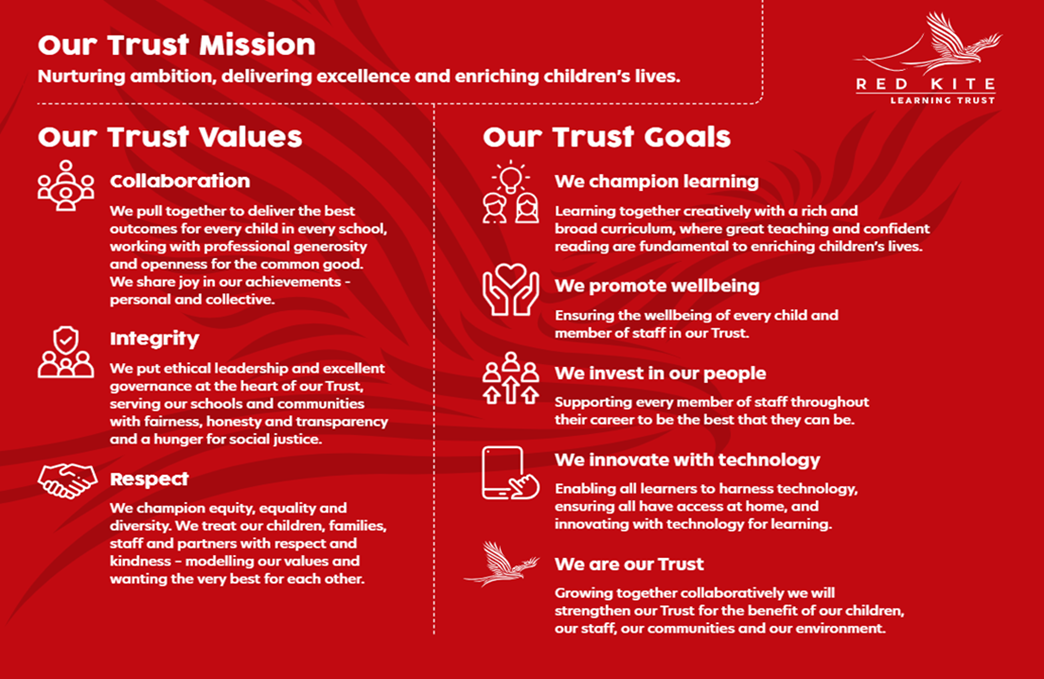 PEOPLE PROFILEPEOPLE PROFILEPEOPLE PROFILEPEOPLE PROFILEPEOPLE PROFILEPEOPLE PROFILEAptitudes and CharacteristicsAptitudes and CharacteristicsAptitudes and CharacteristicsEssentialEssentialDesirableSkilled classroom practitionerSkilled classroom practitionerSkilled classroom practitionerEEHighly effective communication skillsHighly effective communication skillsHighly effective communication skillsEEAbility to form good working relationships and influence othersAbility to form good working relationships and influence othersAbility to form good working relationships and influence othersEEAbility to lead and inspire colleaguesAbility to lead and inspire colleaguesAbility to lead and inspire colleaguesEECapacity to evaluate and improveCapacity to evaluate and improveCapacity to evaluate and improveEEHigh level of skill in dealing with issues relating to student behaviourHigh level of skill in dealing with issues relating to student behaviourHigh level of skill in dealing with issues relating to student behaviourEEAbility to forge and maintain educational partnershipsAbility to forge and maintain educational partnershipsAbility to forge and maintain educational partnershipsEEPassionate belief in the ability of every student to achievePassionate belief in the ability of every student to achievePassionate belief in the ability of every student to achieveEEA clear educational vision and sense of directionA clear educational vision and sense of directionA clear educational vision and sense of directionEEGood organisational skills and high levels of self-motivationGood organisational skills and high levels of self-motivationGood organisational skills and high levels of self-motivationEEEnergy, self confidence and ability to ‘give more’ when the occasion demands it.Energy, self confidence and ability to ‘give more’ when the occasion demands it.Energy, self confidence and ability to ‘give more’ when the occasion demands it.EEAbility to work under pressure and to meet deadlinesAbility to work under pressure and to meet deadlinesAbility to work under pressure and to meet deadlinesEERecord of good attendance and punctuality Record of good attendance and punctuality Record of good attendance and punctuality EEA desire for further promotion A desire for further promotion A desire for further promotion EEQualifications, Knowledge and ExperienceQualifications, Knowledge and ExperienceQualifications, Knowledge and ExperienceEssentialEssentialDesirableDegree level qualification in related subject plus PGCEDegree level qualification in related subject plus PGCEDegree level qualification in related subject plus PGCEEEFurther post graduate study and leadership trainingFurther post graduate study and leadership trainingFurther post graduate study and leadership trainingDExperience in raising standards at middle management levelExperience in raising standards at middle management levelExperience in raising standards at middle management levelEEExperience of leading, motivating and monitoring other members of staffExperience of leading, motivating and monitoring other members of staffExperience of leading, motivating and monitoring other members of staffEEExperience of managing students with challenging behaviourExperience of managing students with challenging behaviourExperience of managing students with challenging behaviourEEUp to date knowledge of curriculum related issues 11-19 Up to date knowledge of curriculum related issues 11-19 Up to date knowledge of curriculum related issues 11-19 EECompetent in ICT including analysis of performance data and knowledge and application of MISCompetent in ICT including analysis of performance data and knowledge and application of MISCompetent in ICT including analysis of performance data and knowledge and application of MISEEDetailed knowledge of pedagogical practise in relation to Teaching and Learning   Detailed knowledge of pedagogical practise in relation to Teaching and Learning   Detailed knowledge of pedagogical practise in relation to Teaching and Learning   DThorough understanding of best practise in raising student attainment  Thorough understanding of best practise in raising student attainment  Thorough understanding of best practise in raising student attainment  DKnowledge of current guidance and regulations in relation to inclusionKnowledge of current guidance and regulations in relation to inclusionKnowledge of current guidance and regulations in relation to inclusionDSafeguarding and Promoting the Welfare of StudentsSafeguarding and Promoting the Welfare of StudentsSafeguarding and Promoting the Welfare of StudentsEssentialEssentialDesirableAn appropriate motivation to work with children and young peopleAn appropriate motivation to work with children and young peopleAn appropriate motivation to work with children and young peopleEEAbility to maintain appropriate relationships and personal boundaries with children and young peopleAbility to maintain appropriate relationships and personal boundaries with children and young peopleAbility to maintain appropriate relationships and personal boundaries with children and young peopleEEEmotional resilience in working with challenging behaviours and appropriate attitudes to the use of authority and maintaining disciplineEmotional resilience in working with challenging behaviours and appropriate attitudes to the use of authority and maintaining disciplineEmotional resilience in working with challenging behaviours and appropriate attitudes to the use of authority and maintaining disciplineEE